WHAT IS A CAREER POLITICIAN? THEORIES, CONCEPTS AND MEASURES

ONLINE APPENDIXStandardized Composite IndexSummary table of composite indexTable 1: Summary statistics of the Standardized Composite IndexCross-Correlation Table between the Standardized Index and the Sub-CategoriesTable 2: Cross-Correlations between Individual Dimensions of the Composite Career Politician Index	* = p<0.05Histogram, Density Plot, and QQ-Plot of the Composite Career Politician index
Figure 1: Standardized Composite Career Politician Index Histogram with Superimposed Density Plot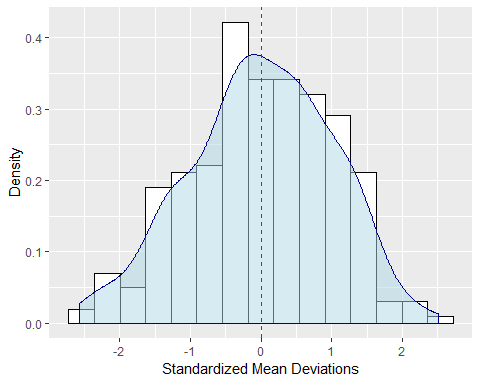 Figure 2: Quantile Comparison Plot for the Standardized Composite Career Politician Index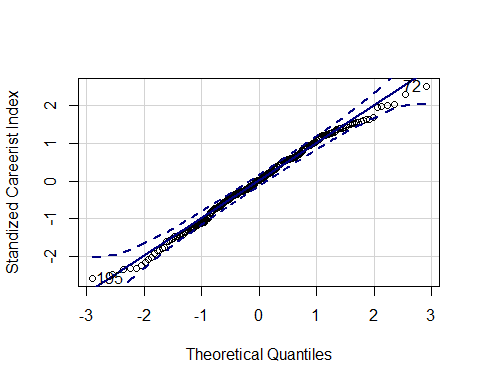 R-Output for Shapiro-Wilk test of normality on Composite Career Politician Index:
Shapiro-Wilk normality testData: Standardized Career Politician IndexW = 0.99204, p-value = 0.1455, n=275Weighted Career Politician indices (additional robustness tests)Table 3: T-test calculations on difference between Ministers and Backbenchers and Listed Career Politicians by either King or Riddell for composite indicator under different component weightings. Columns denoted with "x1.5" list the results for a composite index whose Occupation and Life Experience components have been multiplied by 1.5. Similarly, "x2" denotes tests performed on an index with doubled influence of Occupation and Life Experience.Statistical Detail on principal-component-derived career-politician indicator:Correlation test between PCA and Standardized IndicesPearson's product-moment correlation estimate between standardized composite index and PCA-derived score weights (1st dimension)Correlation: 0.95657t = 54.22, df = 273, p-value < 2.2e-16Alternative hypothesis: True correlation is not equal to 095 percent confidence interval: [0.94523, 0.9656]Eigenvalue plot of principal components extracted from raw dataFigure 3: Eigenvalue Plot per Principal Component - Only 1st PC provides meaningful reduction in variance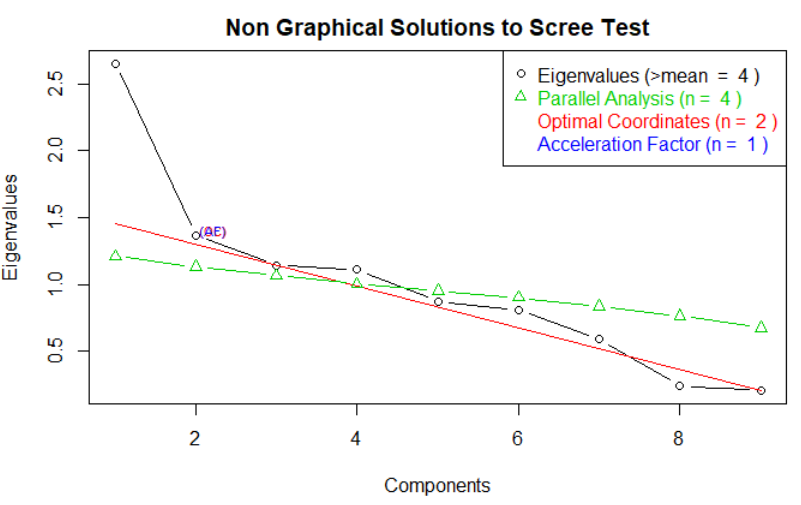 Min1st Qu.MedianMean3rd Qu.MaxVarianceKurtosisSkewness-2.57-0.650.02500.682.51-0.41-0.19CommitmentOccupational BackgroundLife experienceCommitmentOccupational Background0.06Life experience0.18*0.58*Ambition0.17*0.26*0.34*MetricsMinisters/BackbenchersMinisters/BackbenchersListed Career PoliticiansListed Career PoliticiansWeightings applied to Occupation & Experiencex1.5x2x1.5x2Mean Backbenchers-0.137-0.13-0.153-0.149Mean Ministers0.6990.6660.8730.85T-Statistic-6.554-6.254-8.229-8.098P-Value<0.001<0.001<0.001<0.001N Backbenchers/Not listed230230234234N Ministers/ Listed career politician45454141